WASHINGTON PARK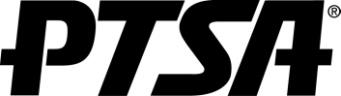 Membership 2019-2020Join the Park Parent Teacher Student Association (PTSA) to be a member in the oldest and largest volunteer child advocacy organization in America.  Our PTSA is active within the school offering college scholarships, staff appreciation, information, and support for all students. With your membership, you are showing your support for all children at Park.  The Park PTSA meets the second Monday of the month (see dates below) in the school library at 6:30 pm.  Attend a meeting - it’s a great way to learn about school and contribute ideas. If you are unable to participate, show your support in spirit by joining the PTSA.  Everyone is welcome!Fill out the form below and return to the main school office in an envelope marked “PTSA Membership”. Annual dues are $10 per person and additional donations are welcomed. Please contact us with any questions or comments at parkptsa@gmail.com.President: Sandy Dieck     VP: Elizabeth Cherney    Treasurer: Denise Keller (interim)   Secretary: open position Upcoming Meeting Dates: September 9 (6:00), November 11, March 9, April 6 at 6:30 PM in the Library    Washington Park 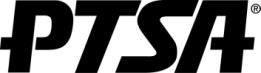  Membership Form/Costs	              $10 per member□Donate $10 or $________ to go directly to the Park PTSA (forego official membership)□I would like full PTSA membership $10 (only $4 comes back to Park PTSA)		______I have enclosed an additional donation of _______	Make check out to Washington Park HS PTSAPlease PRINT &/or return form, along with payment, to the main school office marked “PTSA Membership”. It may be mailed to Park High School at 1901 12th St., Racine, WI 53403. Thank you for your support!Circle the correct letter after each name: P (Parent)   T (Staff)    S (Student)    F (Friend of Park HS)Name______________________________________________________________________ P    T    S    F     $10Phone__________________________________________ Email Address________________________________________National PTA & Park PTSA are requesting email address (they will not sell/release lists)2.   Name______________________________________________________________________ P    T    S    F     $20_____I am available to send food or baked goods for school events.  ____I am available to volunteer at school events.THANK YOU for your membership and continued support!□Cash/Total Enclosed_________                     □Check/Total Enclosed_________